2020年博州城乡居民基本养老保险参保缴费须知城乡居民基本养老保险缴费通知来啦！缴费时间、缴费标准、缴费方式……您想要了解的，都在这里：一、参保范围年满16周岁(不含在校学生)，没有参加机关事业单位工作人员、企业职工、灵活就业人员基本养老保险的城乡居民，在户籍所在地缴纳城乡居民基本养老保险费。二、缴费档次2020年城乡居民基本养老保险缴费标准有14档，即200元、300元、400元、500元、600元、700元、800元、900元、1000元、1500元、2000元、2500元、3000元、3500元。参保人可根据本人及家庭经济状况，按年度自主选择缴费档次，逐年缴费，多缴多享。三、缴费期限2020年度城乡居民基本养老保险缴费期限为2020年1月1日至12月31日。四、缴费渠道以下缴费方式均可供缴费人自行选择使用：（一）微信公众号。打开微信搜索或扫描下方二维码添加并关注“博州税务”微信公众号后，在下方导航栏里依次选择“微信办税厅”→“社保缴费”→我要缴费，根据提示输入人员身份、险种、缴费金额等信息后支付完成缴费。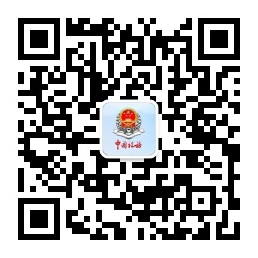 博州税务微信公众号（二）微信缴费。微信扫描下方“新疆税务社保缴费”二维码,根据提示输入缴费人员身份证号码、姓名、选择缴费险种、年度、金额等信息后支付即可完成本人或者他人的缴费业务。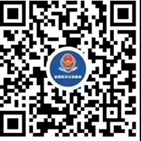 微信扫一扫使用小程序（三）支付宝缴费。扫描下方二维码或打开支付宝搜索“新疆税务社保缴费”进入，点击“我要缴费”，填写缴费人身份信息，按照提示操作完成缴费。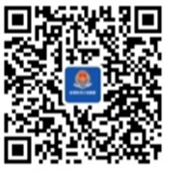 支付宝扫一扫使用小程序（四）POS机缴费。缴费人持本人身份证、银行卡或社保卡（卡内余额足够缴费）前往距离最近的任一社区（村、组）使用社保征收智能POS机刷卡缴费。五、注意事项（一）在新冠肺炎疫情常态化防控期间，为减少人员接触，切实降低疫情传播风险，建议广大城乡居民缴费人尽量使用微信公众号、微信小程序、支付宝等“非接触式”线上缴费方式办理社保缴费业务，足不出户，轻松缴费。（二）同一缴费人同一险种不能同时在多地参保，否则将无法进行正常的社会保险费缴纳。（三）未参保的缴费人需先到社区、村组的劳动保障站（所)办理参保登记才能通过上述渠道缴费。（四）各类缴费方式安全稳定、便捷可靠，请广大缴费人放心缴费。利用POS机缴费的，可以获取刷卡小票；利用微信、支付宝等方式缴费的，可以通过点击“订单查询”获取缴费成功的电子凭证。（五）参保人补缴以前年度的城乡居民养老保险费，需先通过社保部门进行缴费金额核定，由社保部门将相关数据推送到税务机关后，才能通过上述渠道缴费。